EasterEaster (also called Pascha)is a festival and holiday commemorating the resurrection of Jesus from the deadis celebrated (differently) in many countries by both Christians and non-Christiansin both Christian and pagan traditions, Easter is related to spring and new lifein Western Christianity it is preceded by Lent, a period of fasting and penitence in preparation for Easter, which begins on Ash Wednesday and lasts 40 days (not counting Sundays)The week before Easter is known as Holy Weekvarious traditions are connected with this holidayAmerica – Easter egg huntsthe UK – Egg rollingAustralia – Easter Bilby delivers Easter eggs (not Easter bunny, rabbits are considered pests here)Slovakia, Czech republic – unique traditionsmales spank females lightly with a homemade willow whip decorated with ribbonsmen also dump cold water on womenall this is said to bring health to girls over the next yearMatch the words with the phrases in green.Pôstne obdobie, Veľký týždeň, Popolcová streda, Zmŕtvychvstanie, postenie saMatch the pictures with the traditions a), b), c), d)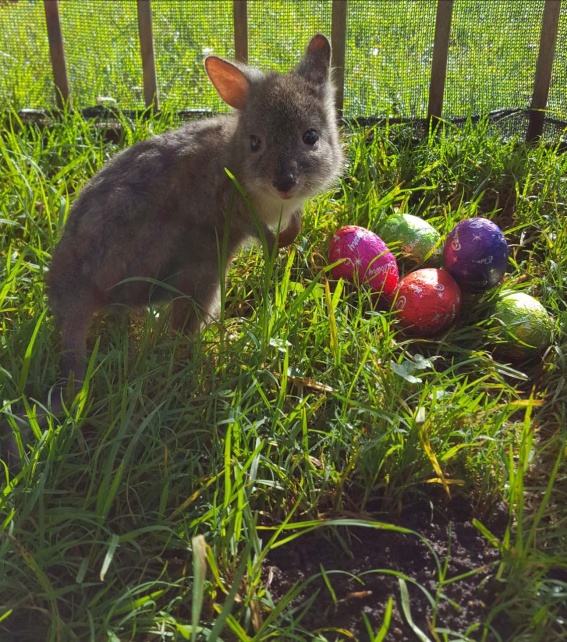 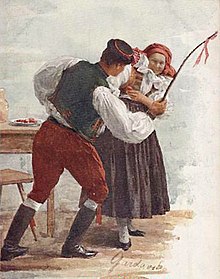 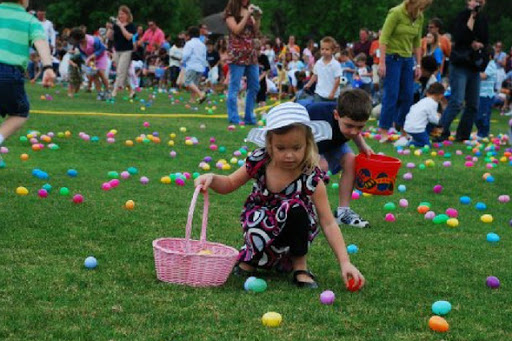 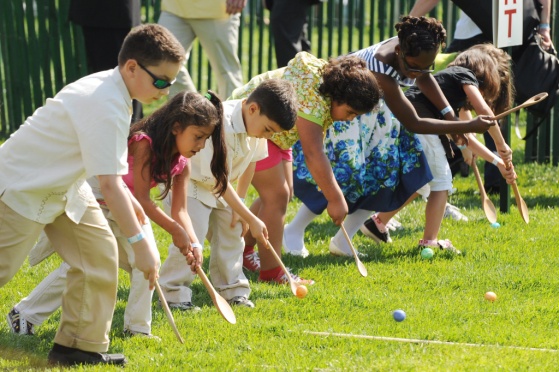 Holy WeekEaster is the most important festival in the Christian calendar. It celebrates the resurrection from the dead of Jesus, three days after he was executed. The Easter story is at the heart of Christianity.The week leading up to Easter is called Holy Week.Holy WeekPalm SundayThis is the Sunday before Easter Day.It is the first day of Holy Week and celebrates Jesus' arrival in Jerusalem riding on a donkey.Crowds of people came out of the city to greet him, throwing down palm branches on the road.Maundy Thursday (also Holy Thursday)This is the Thursday before Easter DayLast Supper: On Maundy Thursday Christians remember when Jesus ate the Passover meal with his disciples, breaking bread and drinking wine, which is now known as the Last Supper.At this meal Jesus told his followers that they should love and serve one another. He demonstrated this by washing the feet of the disciples - something a servant would normally do. You can read this story in the Bible in John Chapter 13 verse 1-15The word maundy comes from the command (mandate) given by Jesus at the Last Supper, that we should love one another.Roman Catholic church services include a ceremony in which the priest washes the feet of 12 people to commemorate Jesus' washing the feet of his disciples.Good FridayGood Friday is the Friday before Easter Sunday. It commemorates the execution of Jesus by crucifixion.Good Friday is a day of mourning in church. During special Good Friday services Christians remember Jesus' suffering and death on the cross, and what this means for their faith.In some countries, there are special Good Friday processions and people pray the Stations of the CrossPeople also abstain from meat and fast (eat only 1 regular meal and 2 smaller meals – half the size of what they would normally have) on this dayHoly Saturday (Black Saturday)Holy Saturday is the day between the crucifixion of Jesus and his resurrection.In the Catholic tradition, Mass is not celebrated.The celebration of Easter begins after sundown on what, though still Saturday in the civil calendar, is liturgically Easter Sunday.Easter Sunday / Easter DayFollows the Holy WeekIs the great feast dayThe Resurrection of Jesus Christ is celebratedIt is the first day of the new season of the Great Fifty Days, or Eastertide, which runs from Easter Day to Pentecost SundayWrite the English names of these holidays:Kvetná nedeľa  	-	Zelený štvrtok 	-	Veľký piatok	-Biela sobota	-	Veľkonočná nedeľa/Veľká noc –Match the pictures with the English names of the days from previous exercise.BONUS QUESTION: Is Easter day always the same date?Look at past and future Easter days:The key to calculate the Easter day:  It is the first Sunday after the  full moon that occurs on or soonest after 21 March.Learn all the new vocabulary related to Easter.Happy Easter :)PictureDay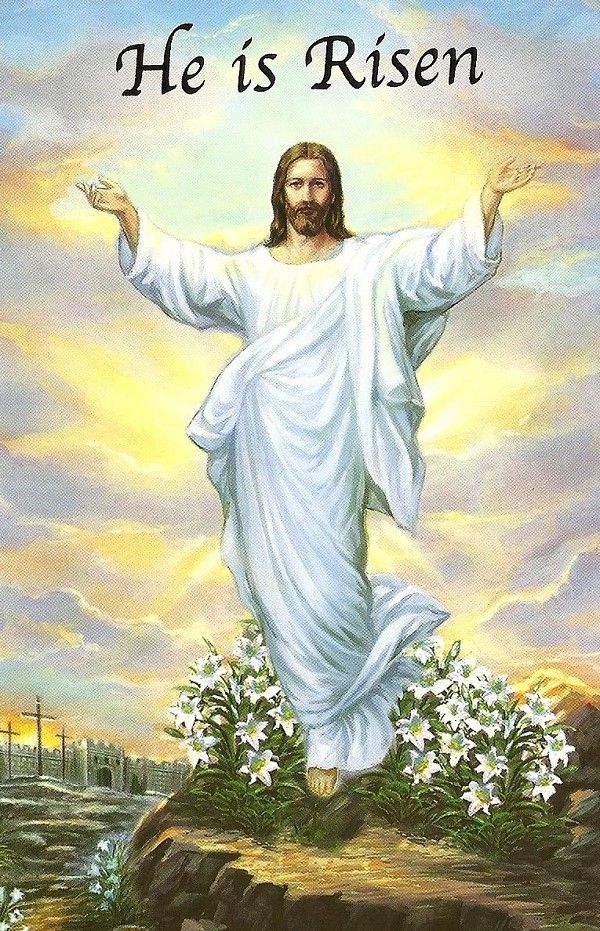 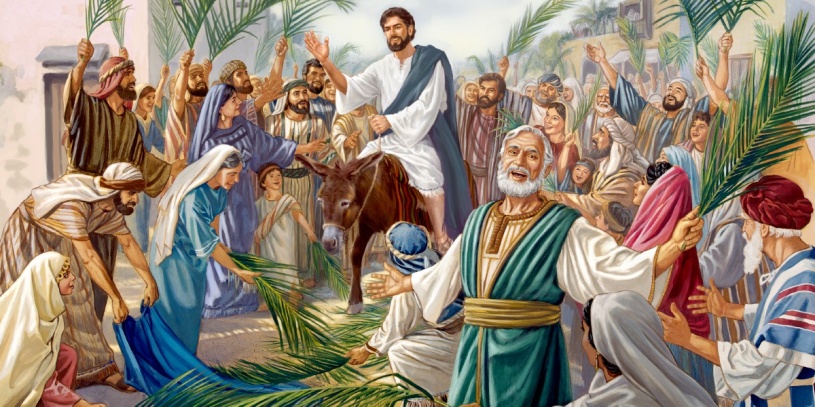 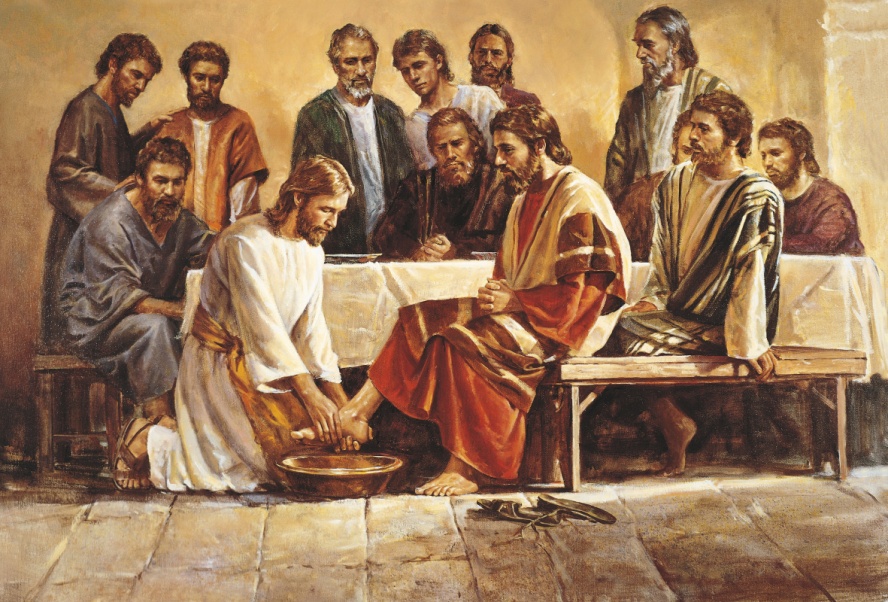 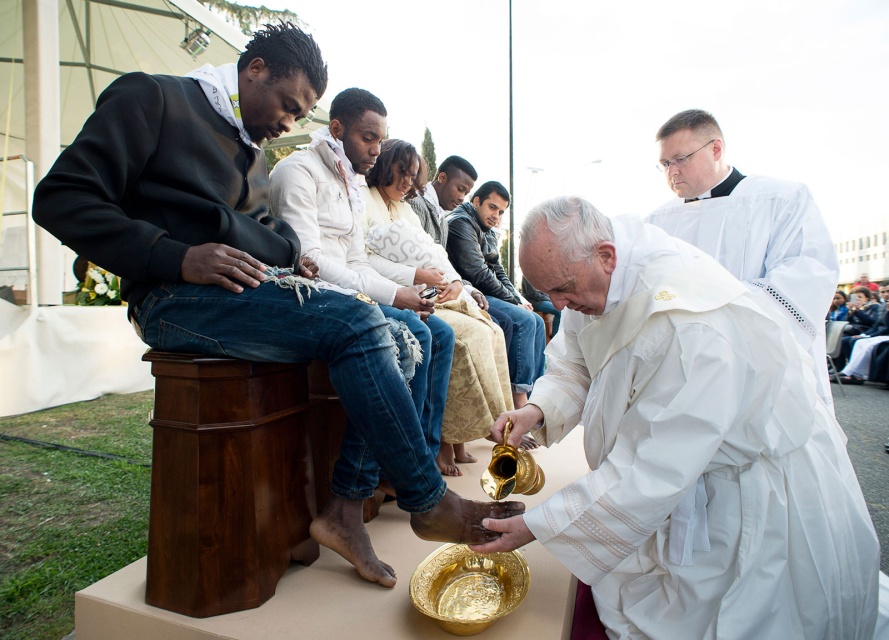 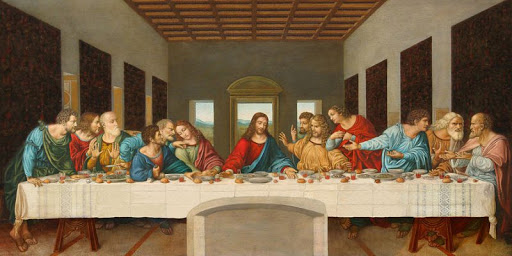 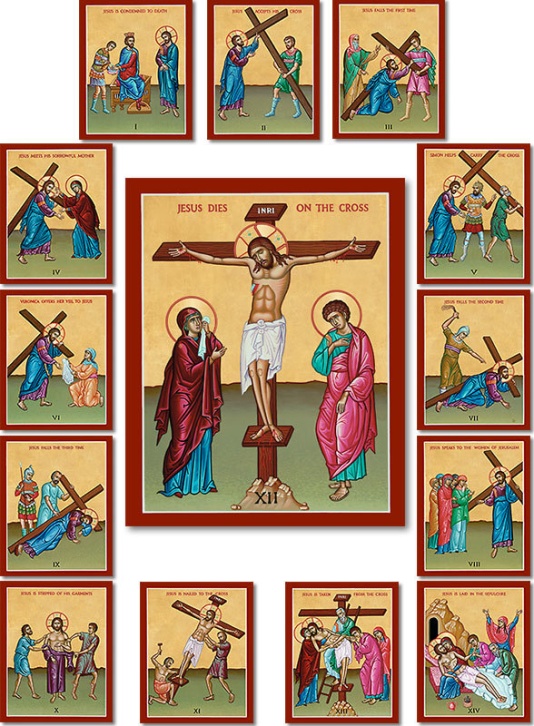 Table of dates of Easter 2001–2025 ]Table of dates of Easter 2001–2025 ]Table of dates of Easter 2001–2025 ]Table of dates of Easter 2001–2025 ]Table of dates of Easter 2001–2025 ]Table of dates of Easter 2001–2025 ]Year Full Moon Jewish Passover Astronomical Easter Gregorian Easter Julian Easter 2001 8 April 8 April 15 April 15 April 15 April 2002 28 March 28 March 31 March31 March5 May 2003 16 April17 April 20 April20 April27 April 2004 5 April6 April 11 April 11 April 11 April 2005 25 March24 April 27 March27 March1 May 2006 13 April 13 April 16 April16 April23 April 2007 2 April3 April 8 April 8 April 8 April 2008 21 March20 April 23 March23 March27 April 2009 9 April 9 April 12 April12 April19 April 2010 30 March 30 March 4 April 4 April 4 April 2011 18 April19 April 24 April 24 April 24 April 2012 6 April7 April 8 April8 April15 April 2013 27 March26 March 31 March31 March5 May 2014 15 April 15 April 20 April 20 April 20 April 2015 4 April 4 April 5 April5 April12 April 2016 23 March23 April 27 March27 March1 May 2017 11 April 11 April 16 April 16 April 16 April 2018 31 March 31 March 1 April1 April8 April 2019 21 March20 April 24 March21 April28 April 2020 8 April9 April 12 April12 April19 April 2021 28 March 28 March 4 April4 April2 May 2022 16 April 16 April 17 April17 April24 April 2023 6 April 6 April 9 April9 April16 April 2024 25 March23 April 31 March31 March5 May 2025 13 April 13 April 20 April 20 April 20 April 